              Ver atras la descripción y donde enviar el formulario                                 Sólo para uso de oficina Yo autorizo que la organización mencionada abajo comparta la información incluida en este formulario de referencia a las agencias/programas asociados que figuran en la lista para contactarme con respecto a los servicios locales gratuitos. Doy mi permiso para que la asociación Embarazo a Preescolar comparta mi información, según sea necesario y dentro de los medios confidenciales, para asistir a mi familia e hijo(s) en encontrar el mejor programa posible. Mientras espero que comiencen los servicios, entiendo que cualquiera de los Programas de la Alianza Entre Embarazo y Preescolar se podrá contactarme u ofrecerme servicios.Firma del cliente:                                                                                                        Fecha:Descripción de los Programas y Dónde Mandar la ReferenciaLos socios del Embarazo a Preescolar coordinará el mejor programa apropiado para su familia.Healthy Families Tehama le ofrece su propio visitante de casa de apoyo familiar para ayudarle ser el/los mejor/es padre(s) que pueda ser. Los servicios se ofrecen a mujeres embarazadas y familias con niños de 0 a 3 años e incluyen apoyo emocional centrado en la familia, referencias a otros servicios, asistencia para navegar los servicios disponibles en la comunidad, educación, y estableciendo metas sobre su carrera. Los servicios se ofrecen en su hogar o lugar de su elección. No hay costos o requisitos de ingresos para los servicios.The School Readiness Program - El Programa de Preparacion Escolar proporciona educación para padres y apoyo a madres embarazadas y familias con niños de edades 0 a 5 años sin costo y sin requisitos de ingresos. Los servicios ofrecidos incluyen educación personalizada para padres usando el currículo de visitas a hogares Padres Como Maestros, grupos de juego semanales, exámenes de desarrollo y acceso a recursos y servicios comunitarios.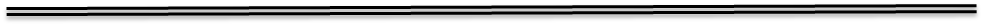 Healthy Beginnings - El Programa Comenzando Saludable es un programa de enfermería de parte de Salud Pública que brinde educación, referencias, y administración de casos. Este programa está disponible a mujeres embarazadas y familias con niños de 0 a 5 años.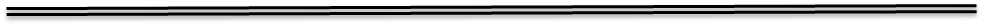 Northern California Child Development, Inc. (Early Head Start/Head Start) los programas promueven la preparación escolar de niños de hasta 5 años de familias de bajos ingresos. Los servicios se brindan a niños y familias en áreas centrales de aprendizaje temprano, salud y bienestar familiar, mientras se involucra a los padres como socios en cada paso del camino. Head Start abarca los programas preescolares de Head Start, que principalmente atienden a niños de 3 y 4 años, y programas de Early Head Start para bebés, niños pequeños y mujeres embarazadas.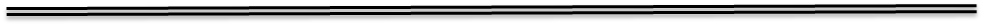 The State Preschool Program - El Programa Preescolar del Estado tiene 8 sitios que ofrecen aprendizaje práctico y creativo para niños, incluyendo matemáticas, alfabetización, ciencia, arte y centros de descubrimiento. Sin costo a familias que califican debajo de los ingresos calificatorios, se ofrecen programas de medio día y días completos disponibles para niños de 3-5 años. Lugares de pagos privados disponibles con horarios de medio día y de día completo. Contamos con personal con bastante experiencia en un ambiente seguro y enriquecedor donde se sirven comidas nutritivas. Envía a: 
School Readiness
 1135 Lincoln St, Red Bluff, Ca 96080
Teléfono: (530) 528-7305 Fax: (530) 529-4120 Atención: School Readinessmwilson@tehamaschools.org    Información del padreNombre:                                                    Inicales de Segundo Nombre:                  Apellido:    Información del padreDirección:                                                                            Ciudad:                                                Código Postal:    Información del padrePreferred Language:                                            Fecha de Nacimiento:                                        Género:  F □ M □ O □    Información del padre# De Teléfono:                                                                                                          ¿Está bien dejar un mensaje?  Y □ N □    Información del padre Teléfono Alternativo:                                           Direccion de Correo Electrónico:                                                                                                                                      Método Preferido de Contacto: Llamada Teléfonica  □  Mensaje de Texto  □  Correo Electrónico  □Información de familiaPadre por primera vez: Y □ N □  Embarazada: Y □ N □ Fecha de Parto:             Atención Prenatal: Si □ No □  Información de familiaNombre del  niño:                                                     Apellido:                                            Fecha de Nacimiento: Información de familiaGénero: F □ M □ O □   Nombre y Teléfono de contacto de Emergencia:            Información de familiaTiene el niño un IEP o IFSP: Si □ N □          ¿Hay otros niños de 0-5 años en el Hogar? Si □ N □Early Head Start/ Head Start, Northern CA Child Development, Inc.Comenzando Saludable/Familias Sanas,  Salud Pública del Condado de Tehama Club de libros/ Ayudame A Crecer, Primeros 5 TehamaAyudame A Crecer, Primeros 5 TehamaRed Educativa de Cuidado Infantil Familiar, Departamento de Educacíon del Condado de TehamaAdditional Information:  Please add any information that would help the receiving program work with your family. ____________________________________________________________________________________________________________________________________________________________________________________________________